Innkalling til møte i Faglig råd for design og håndverk 15. februar 2016Møtested: Utdanningsdirektoratet, møterom 4, 1.etg.Møtetid: Kl.10.00-16.00, lunsj kl. 11.30.SakslisteSak 4-16 Utviklingsredegjørelsen del 2Anna Hagen Tønder og Sol Skinnarland presenterer funn fra forskningsprosjektet om rekruttering til design og håndverk. Hovedformålet med prosjektet er å få en bedre forståelse for ulike forhold som har betydning for rekrutteringen av søkere til utdanningsprogrammet design og håndverk og til de ulike fagene innen utdanningsprogrammet. Gjennomgang av tekst om splitting av Vg1 og oppfølging av innspill. I etterkant av møtet 18. januar har rådet fått tilsendt et forslag til oppsummering av diskusjonen om splitting av design og håndverk som rådet har gitt tilbakemeldinger på. Dokumentet, med endringer, ligger vedlagt innkallingen.  Vurdere behov for kompetansemiljøer, regionale sentre eller lignende. Definere og drøfte struktur og organisering.AUs innstilling: Rådet ønsker primært at alle nye utdanningsprogram tilbys i alle fylker og tror at det vil være gjennomførbart. Likevel, prinsippet om at alle Vg1 skal finnes i alle fylker bør ikke gå foran faglige argumenter for oppdeling av utdanningsprogrammet.  Hvis tid, starte diskusjonen om plassering av enkeltfag i ny struktur. Sak 5-16 Høring om praksisbrevordningenHøringen er forslag til endringer i forskrift til opplæringsloven og nasjonale rammer for lokal utvikling av læreplaner for praksisbrev. Praksisbrevordningen foreslås innført som et supplement til ordinær yrkesfaglig videregående opplæring. Det innebærer at praksisbrevordning, praksisbrevkandidat og praksisbrevprøve innføres som nye betegnelser i lov og forskrift. Høringsfristen er 11. april 2016. Les mer og svar på høringen her:http://www.udir.no/Regelverk/Horinger/Saker-ute-pa-horing/horing-om-praksisbrevordningen/ AUs innstilling: se vedlegg.OrienteringssakerVår saksbehandler: Monika ThollefsenVår saksbehandler: Monika ThollefsenVår saksbehandler: Monika ThollefsenVår dato:08.02.2016Vår referanse:2016/149Vår dato:08.02.2016Vår referanse:2016/149Deres dato:Deres referanse: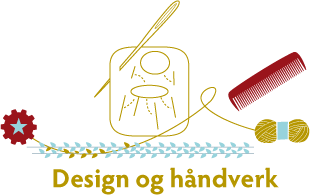 Til  Kopi til:Rådsmedlemmer faglig råd for design og håndverkvaramedlemmerRådsmøte, dialogmøte og arbeidsmøte 14. og 15. mars. Fylkestur til Nordland høsten 2016.02.08.Orientering om kryssløp fra Vg2 design og tekstil til Vg3 industrisøm.Janne og Gunleik orienterer fra møte med arbeidsgruppe i FRSS. Endringer i listen for små verneverdige fag.Fellesmøte mellom faglige råd og SRY 17. februar.Orientering fra Utviklingsnett-seminar på Røros 8. og 9. februar. Eventuelt